Name of Journal: World Journal of Clinical CasesManuscript NO: 75651Manuscript Type: CASE REPORTMetastatic multifocal melanoma of multiple organ systems: A case reportMaksimaityte V et al. Rare metastatic melanomaVaidota Maksimaityte, Rosita Reivytyte, Gabriele Milaknyte, Ugnius Mickys, Gintare Razanskiene, Domantas Stundys, Edita Kazenaite, Jonas Valantinas, Ieva StundieneVaidota Maksimaityte, Gabriele Milaknyte, Domantas Stundys, Edita Kazenaite, Jonas Valantinas, Ieva Stundiene, Institute of Clinical Medicine, Faculty of Medicine, Vilnius University, Vilnius 01513, LithuaniaRosita Reivytyte, Faculty of Medicine, Vilnius University, Vilnius 01513, LithuaniaUgnius Mickys, Gintare Razanskiene, Institute of Biomedical Sciences, Faculty of Medicine, Vilnius University, Vilnius 01513, LithuaniaAuthor contributions: Maksimaityte V, Reivytyte R, Milaknyte G performed patient’s data extraction and literature analysis; Stundiene I was the gastroenterologist who followed up the patient; Maksimaityte V, Reivytyte R, Stundys D, wrote the manuscript; Mickys U, Razanskiene G Kazenaite E, Valantinas J, Stundiene I revised the manuscript for important intellectual content; all authors approved the final version of the manuscript to be submitted.Corresponding author: Vaidota Maksimaityte, MD, Doctor, Institute of Clinical Medicine, Faculty of Medicine, Vilnius University, 3 Universiteto Street, Vilnius 01513, Lithuania. vaidamaksimaityte@gmail.comReceived: February 8, 2022Revised: April 5, 2022Accepted: July 27, 2022Published online: October 6, 2022AbstractBACKGROUNDMalignant melanoma is becoming more common among middle-aged individuals all over the world. Melanoma metastasis can be found in various organs, although metastases to the spleen and stomach are rare. Herein we present a rare metastatic multifocal melanoma, clinically and histologically mimicking lymphoma, with metastases of multiple organs.CASE SUMMARYA 46-year-old Caucasian male with a history of nodular cutaneous malignant melanoma was presented with nausea, general weakness, shortness of breath, abdominal enlargement, and night sweating. The abdominal ultrasound revealed enlarged liver and spleen with multiple lesions. Computed tomography demonstrated multiple lesions in the lungs, liver, spleen, subcutaneous tissue, bones and a pathological lymphadenopathy of the neck. Trephine biopsy and the biopsy from the enlarged lymph node were taken. Tumor cells showed diffuse or partial positivity for melanocytic markers, such as microphthalmia - associated transcription factor, S100, HMB45 and Melan-A. The tumor harbored BRAF V600E mutation, demonstrated by immunohistochemical labelling for BRAF V600E and detected by real-time polymerase chain reaction test. Having combined all the findings, a diagnosis was made of a metastatic multifocal melanoma of the stomach, duodenum, liver, spleen, lungs, lymph nodes and bones. The patient refused treatment and died a week later.CONCLUSIONThis case report highlights the clinical relevance of rare metastatic multifocal melanoma of multiple organ systems.Key Words: Metastatic melanoma; Gastrointestinal tract; Nodular; Multifocal; BRAF V600E; Case report©The Author(s) 2022. Published by Baishideng Publishing Group Inc. All rights reserved.Citation: Maksimaityte V, Reivytyte R, Milaknyte G, Mickys U, Razanskiene G, Stundys D, Kazenaite E, Valantinas J, Stundiene I. Metastatic multifocal melanoma of multiple organ systems: A case report. World J Clin Cases 2022; 10(28): 10136-10145URL: https://www.wjgnet.com/2307-8960/full/v10/i28/10136.htmDOI: https://dx.doi.org/10.12998/wjcc.v10.i28.10136Core Tip: Malignant melanoma is becoming more common among middle-aged individuals all over the world. Melanoma metastasis can be found in various organs, although multiple metastases to the spleen and stomach are rare. Herein we present a rare metastatic multifocal melanoma, clinically and histologically mimicking lymphoma, with metastases of multiple organs including spleen, stomach, bones, lungs, liver, lymph nodes. This case report highlights the clinical relevance of metastatic multifocal melanoma.INTRODUCTIONThe incidence rate of melanoma is continuously increasing among middle-aged adults[1]. According to the American Cancer Society, approximately 106110 new cases of melanoma will be diagnosed in the United States for the 2021. Since metastatic melanoma is highly associated with increased mortality, the prognosis for metastatic disease is extremely poor. Approximately 90 percent of patients diagnosed with metastatic melanoma of 3 or more metastases die within one year[2]. The most common metastatic sites of the cutaneous malignant melanoma are lymph nodes, lungs, brain and liver[3]. Though melanoma metastases can be found in almost any part of the body, metastases found in the stomach or spleen are very uncommon[4]. In this case report, we present a patient suffering from malignant cutaneous melanoma with metastases to multiple organs, including stomach, spleen, duodenum, liver, lungs, bones, and lymph nodes.CASE PRESENTATIONChief complaintsA 46-year-old Caucasian male was referred to the Department of Hepatology and Gastroenterology complaining of nausea, general weakness, shortness of breath, abdominal enlargement, and night sweating.History of present illnessPatient’s symptoms started about a month ago.History of past illnessHe had a history of localized cutaneous malignant melanoma of the right ear auricle, status after excision with surgery carried out 1 year ago. The excision of the tumor and histological examination was performed in other institution. The primary tumor was nodular melanoma with ulceration and a Breslow thickness of 3.55 mm. High mitotic activity (58 mitosis per square millimeter) was also mentioned in the pathological report. The sentinel lymph node was negative for metastatic melanoma.Personal and family historyHe had no family health history of cancer.Physical examinationThe enlarged and painless lymph node of the neck was found upon physical examination. No other abnormal findings were found.Laboratory examinationsThe initial laboratory tests performed in the Emergency Department showed the increased aspartate transaminase 110 U/L, alanine transaminase 55 U/L (< 40 U/L), alkaline phosphatase 451 U/L (< 40 U/L), lactate dehydrogenase (LDH) 1200 U/L (125-243 U/L), gamma- glutamyl transferase 802 U/L (< 36 U/L), C-reactive protein 168.8 mg/L (0-5 mg/L).Procalcitonin 7.76 ug/L (< 0.05 L ug/L) levels. Complete blood count revealed anemia with hemoglobin count of 115 g/L and leukocytosis with white blood cells count of 34.87 × 109 per L (4-9.8 × 109 per L) (Table 1).Imaging examinationsThe abdominal ultrasound revealed enlarged liver (308 mm length) and spleen (157 mm length), with multiple hyperechogenic lesions with hypoechogenic shell, the largest with a diameter of 24 mm in the liver. A small amount of ascites was seen in the abdominal cavity.The patient was referred to the Department of Hepatology and Gastroenterology with a suspected diagnosis of metastatic liver disease, and additional tests were performed.Computed tomography (CT) was performed and demonstrated multiple lesions in the lungs, liver, spleen, subcutaneous tissue, and bones. CT also showed a pathological lymphadenopathy of the neck and the right lung. Fluid was present in both abdominal and pleural cavity (Figure 1).Due to anemia and unknown primary cancer site, an upper endoscopy was performed. Gastroscopy revealed atypical ulcers of the duodenum (Figure 2A). It also showed several 0.5 cm red polyps in gastric body and fundus, also in the descending part of the duodenum (Figure 2B and C). Biopsies were taken and sent for histological evaluation.Histological findingsConsidering the typical symptoms (night sweats, fatigue), high leukocyte count and lesions in multiple organs, lymphoma was suspected. Trephine biopsy and the biopsy from the enlarged lymph node in the neck were taken.Microscopically biopsies from stomach and duodenum lesions showed focally ulcerated, dense infiltrate in lamina propria, composed of discohesive medium-sized cells with pale or clear cytoplasm and hyperchromatic, oval, or irregularly shaped nuclei with small nucleoli (Figure 3A and B). Due to the lack of clinical information about prior melanoma, the suspicion of hematologic malignancy and histological features, such as multifocality and cell discohesion, our initial differential diagnosis was between myeloid leukemia or enteropathy-associated T- cell lymphoma.However, staining for myeloid and lymphoid markers, such as LCA, CD34, CD117, MPO, CD68, CD123, CD7, CD4, CD3, CD20, CD30 were all negative. On the contrary, tumor cells showed diffuse positivity for CD99 - a non-specific immunohistochemical marker, expressed in a wide variety of malignancies, including melanoma. All the subsequently stained melanocytic markers showed diffuse or focal positivity (Figure 4).The following bone marrow trephine biopsy revealed metastatic lesion with focal necrosis, composed of densely arranged tumor cells (Figure 5), analogous to previously seen in duodenal and gastric mucosa. Similar diffuse infiltrate with interspersed melanophages was seen in a subsequent core biopsy of the enlarged cervical lymph node.Tumor cells showed diffuse immunohistochemical labelling for BRAF V600E (Figure 6). Moreover, BRAF V600E mutation was confirmed by real-time polymerase chain reaction test.FINAL DIAGNOSISThe final diagnosis of the presented case is a metastatic multifocal melanoma of the stomach, duodenum, liver, spleen, lungs, lymph nodes and bones.TREATMENTThe patient was referred to the Oncology Clinic for chemotherapy admission.OUTCOME AND FOLLOW-UPHaving combined all the findings a metastatic multifocal melanoma of the stomach, duodenum, liver, spleen, lungs, lymph nodes and bones was diagnosed.As the disease was too advanced the surgical treatment was not applicable. After the diagnosis, the patient was referred to the Oncology Clinic for chemotherapy admission, but unfortunately, the patient refused treatment for personal reasons and died a week later at the hospital, due to malignancy (Figure 7).DISCUSSIONCutaneous melanoma is a malignant tumor arising from melanocytes usually due to effusive ultraviolet exposure[5]. The very first case of melanoma in European literature can be found in the publication of Dr. Highmore and Dr. Bonet, published in 1651. They portrayed melanoma as fatal dark lesions on their patients’ bodies[6].Nodular melanoma is an aggressive, rapidly growing type of cutaneous melanoma, that lacks radial growth phase[7]. Nodular melanoma is repeatedly associated with worse outcome in comparison to other types of cutaneous melanoma[8-10]. Even then adjusted for tumor thickness, nodular melanoma vs superficial spreading melanoma demonstrate higher rate of regional metastasis[10] and substantially worse disease-free survival (DFS)[8]. Ulceration status for cutaneous melanoma is not only a determinant of T classification, but also a predictor of aggressive behavior. Faut et al[11] found that ulcerated nodular melanoma with negative sentinel lymph node biopsy (SLNB) had significantly worse melanoma specific survival (MSS) and DFS in comparison to overall melanoma group with negative SLNB. In fact, ulcerated nodular melanoma with negative SLNB group had similar MSS and DFS as an overall melanoma group with positive SLNB[11].Although mitotic rate is no longer used as a one of the determinants of T classification[12], it should still be evaluated and noted in pathological report, due to its predictive value[13,14]. The presence of any mitoses in the dermis is associated with positive sentinel lymph node and poorer survival[15]. Interestingly, sentinel lymph node of the primary cutaneous tumor in the current case was negative for metastatic melanoma, despite high tumor thickness and a brisk mitotic activity.Consistent with study of Hugdahl et al[16], the metastatic melanoma of the current case report demonstrated high BRAF V600E expression, associated with aggressive features in nodular type melanoma group, such as increased thickness, ulceration and higher mitotic count.Melanoma can metastasize to almost every human organ. The most frequent sites of metastasis are nearby skin, lymph nodes and subcutaneous tissue. Also, melanoma can metastasize to distant organs, most commonly to the brain, liver, lungs, bones, and intestines[2,17]. The most common sites of metastases in the gastrointestinal tract include small intestine, large intestine and the anorectal part of the colon[18]. When progressing, metastatic gastrointestinal tract melanoma can cause intestinal obstruction or bleeding[19]. In the presented case report, melanoma metastasized to multiple organs including stomach, spleen, and bones.It should be mentioned that metastases of melanoma to the stomach are rare. According to the literature, the typical location of melanoma metastases in the stomach is the body and fundus of the stomach, and metastases are usually arranged as single derivatives rather than multiple ones[20]. Clinically gastric metastases can be silent for a long time or mimic the symptoms of gastritis and are often detected in the end stages of the disease. The prognosis of patients with melanoma metastasis in the gastrointestinal tract (GI) is poor and the median survival time is 4 to 6 mo[21].As well as to the stomach, metastases to the spleen are rare, especially solitary metastasis. In our case report CT demonstrated multiple lesions in the spleen. Splenic metastases are usually asymptomatic and incidentally found[22]. If isolated and suitable for resection, surgery is the most effective treatment for metastatic spleen melanoma[23]. However multiple metastases like in this case report, are a sign of aggressive disease with a dismal prognosis.Ultrasound, CT, magnetic resonance imaging and positron emission tomography are used to determine the location of melanoma metastasis, but they are not specific enough to identify the disease[24]. Endoscopy is the “gold standard” for diagnosing GI melanoma. Blecker et al[25] described three forms of endoscopic melanoma metastases presentation: ulcerated melanotic nodules growing on normal rugae, mass lesions with necrosis and melanosis as well as submucosal masses with ulcerations. In our presented case, gastric melanoma metastases were atypical and were presented as nonspecific red polyps. It is important to note that GI melanoma metastases can look like primary gastric tumors, metastases from other sites as solid tumors or even hematologic malignancies, as in the current case. Therefore, the immunohistochemical stains, such as S100 and HMB45, must be applied to make a final diagnosis[26].Treatment of the metastatic melanoma relies on the site and the number of metastases. According to literature, when possible, surgery is the best treatment option and can prolong patients’ lives[27]. Radiotherapy is not a method of choice because melanoma is known as radio resistant. Systemic chemotherapy is now used as palliative treatment option for relapsing and resistant to other treatments melanomas[28].The new studies focus on immunotherapy and target - therapy. Either alone or in combination with chemotherapy, immunotherapy has revolutionized how this malignancy is treated. The most usually applied medications in clinical practice are Nivolumab, Ipilimumab and Pembrolizumab[29]. In the longest follow - up study - Keynote - 001 (phase Ib) study, 655 patients with advanced melanoma received Pembrolizumab. This study showed that for patients, who were treated with Pembrolizumab overall survival rate is higher than those who received treatment with Ipilimumab (28.4% and 12.3%)[30].In a study by De Luca et al[31], nivolumab showed to be effective and tolerated treatment for metastatic melanoma in patients with BRAF V600E mutation. In our case, BRAF V600E mutation was verified for the patient, but unfortunately the patient declined the proposed treatment. According to clinical studies, BRAF mutation detection is also seen elevated in patients with melanoma. Since 50% of cutaneous melanomas have mutation in BRAF immunotherapy alone or immunotherapy in combination can prolong patients’ lives[31,32].Since melanoma has a poor prognosis for late stages, there are several biomarkers for the diagnosis and prognosis to help determine which patients are at risk of melanoma and what type of treatment do they need. Unfortunately, majority of melanoma diagnostic indicators rely on melanocyte detection rather than melanoma identification.Serum LDH was the first serological marker to be included in the American Joint Committee on Cancer (AJCC) staging system. In metastatic melanoma, increased serum LDH is amongst the most significant independent prognostic markers[33]. A high blood LDH level has also been demonstrated to be a poor predictor of treatment response[33]. In recent studies, increased baseline LDH has also been consistently linked to low survival and response to immunotherapy rates[34]. However, an elevation in serum LDH is not specific only to melanoma[33]. S100B, a tumor marker, is more specific to melanoma even if its levels can be elevated in other diseases[35]. In a study by Mocellin et al[36], higher S100B levels in the blood were linked to a worse chance of survival in melanoma patients. In a study by Wagner et al[34], when compared to individuals with normal S100B and LDH, patients with high initial S100B and LDH had considerably worse survival rates. Furthermore, the biggest systematic review yet discovered that serum S100B has a higher accuracy than LDH in predicting melanoma recurrence[37]. However, to this day there is no agreement on the use of blood testing to detect disease relapse in individuals who have had their melanoma excised.Nowadays, there are several clinical trials that are about circulating melanoma cells detection and new strategies of screening for early detection of melanoma in population[38]. However, current evidence is limited; therefore, further longitudinal studies looking for early melanoma detection are needed.CONCLUSIONIn this case report, we present a rare case of melanoma metastasizing to multiple organs: GI tract, bones, spleen, lungs, and lymph nodes. This case highlights the importance of suspicion for metastatic melanoma in patients with a history of melanoma in the past. When the diagnosis is confirmed via immunohistochemical staining, combination treatment of surgical resection, chemotherapy or immunotherapy should be considered as it may prolong survival rate.REFERENCES1 Sacchetto L, Zanetti R, Comber H, Bouchardy C, Brewster DH, Broganelli P, Chirlaque MD, Coza D, Galceran J, Gavin A, Hackl M, Katalinic A, Larønningen S, Louwman MWJ, Morgan E, Robsahm TE, Sanchez MJ, Tryggvadóttir L, Tumino R, Van Eycken E, Vernon S, Zadnik V, Rosso S. Trends in incidence of thick, thin and in situ melanoma in Europe. Eur J Cancer 2018; 92: 108-118 [PMID: 29395684 DOI: 10.1016/j.ejca.2017.12.024]2 Balch CM, Gershenwald JE, Soong SJ, Thompson JF, Atkins MB, Byrd DR, Buzaid AC, Cochran AJ, Coit DG, Ding S, Eggermont AM, Flaherty KT, Gimotty PA, Kirkwood JM, McMasters KM, Mihm MC Jr, Morton DL, Ross MI, Sober AJ, Sondak VK. Final version of 2009 AJCC melanoma staging and classification. J Clin Oncol 2009; 27: 6199-6206 [PMID: 19917835 DOI: 10.1200/JCO.2009.23.4799]3 FANGER H, ROBERTS WF. Malignant melanoma; a clinicopathological study. N Engl J Med 1952; 246: 813-815 [PMID: 14929324 DOI: 10.1056/NEJM195205222462103]4 Patel JK, Didolkar MS, Pickren JW, Moore RH. Metastatic pattern of malignant melanoma. A study of 216 autopsy cases. Am J Surg 1978; 135: 807-810 [PMID: 665907 DOI: 10.1016/0002-9610(78)90171-X]5 Davis LE, Shalin SC, Tackett AJ. Current state of melanoma diagnosis and treatment. Cancer Biol Ther 2019; 20: 1366-1379 [PMID: 31366280 DOI: 10.1080/15384047.2019.1640032]6 Rebecca VW, Sondak VK, Smalley KS. A brief history of melanoma: from mummies to mutations. Melanoma Res 2012; 22: 114-122 [PMID: 22395415 DOI: 10.1097/CMR.0b013e328351fa4d]7 Liu W, Dowling JP, Murray WK, McArthur GA, Thompson JF, Wolfe R, Kelly JW. Rate of growth in melanomas: characteristics and associations of rapidly growing melanomas. Arch Dermatol 2006; 142: 1551-1558 [PMID: 17178980 DOI: 10.1001/archderm.142.12.1551]8 Green AC, Viros A, Hughes MCB, Gaudy-Marqueste C, Akhras V, Cook MG, Marais R. Nodular Melanoma: A Histopathologic Entity? Acta Derm Venereol 2018; 98: 460-462 [PMID: 29182796 DOI: 10.2340/00015555-2855]9 Cherobin ACFP, Wainstein AJA, Colosimo EA, Goulart EMA, Bittencourt FV. Prognostic factors for metastasis in cutaneous melanoma. An Bras Dermatol 2018; 93: 19-26 [PMID: 29641692 DOI: 10.1590/abd1806-4841.20184779]10 Dessinioti C, Dimou N, Geller AC, Stergiopoulou A, Lo S, Keim U, Gershenwald JE, Haydu LE, Ribero S, Quaglino P, Puig S, Malvehy J, Kandolf-Sekulovic L, Radevic T, Kaufmann R, Meister L, Nagore E, Traves V, Champsas GG, Plaka M, Dreno B, Varey E, Ramirez DM, Dummer R, Mangana J, Hauschild A, Egberts F, Peris K, Del Regno L, Forsea AM, Zurac SA, Vieira R, Brinca A, Zalaudek I, Deinlein T, Linos E, Evangelou E, Thompson JF, Scolyer RA, Garbe C, Stratigos AJ. Distinct Clinicopathological and Prognostic Features of Thin Nodular Primary Melanomas: An International Study from 17 Centers. J Natl Cancer Inst 2019; 111: 1314-1322 [PMID: 30863861 DOI: 10.1093/jnci/djz034]11 Faut M, Wevers KP, van Ginkel RJ, Diercks GF, Hoekstra HJ, Kruijff S, Been LB, van Leeuwen BL. Nodular Histologic Subtype and Ulceration are Tumor Factors Associated with High Risk of Recurrence in Sentinel Node-Negative Melanoma Patients. Ann Surg Oncol 2017; 24: 142-149 [PMID: 27646020 DOI: 10.1245/s10434-016-5566-8]12 Bajaj S, Donnelly D, Call M, Johannet P, Moran U, Polsky D, Shapiro R, Berman R, Pavlick A, Weber J, Zhong J, Osman I. Melanoma Prognosis: Accuracy of the American Joint Committee on Cancer Staging Manual Eighth Edition. J Natl Cancer Inst 2020; 112: 921-928 [PMID: 31977051 DOI: 10.1093/jnci/djaa008]13 Hartman RI, Lin JY. Cutaneous Melanoma-A Review in Detection, Staging, and Management. Hematol Oncol Clin North Am 2019; 33: 25-38 [PMID: 30497675 DOI: 10.1016/j.hoc.2018.09.005]14 Amin MB, Greene FL, Edge SB, Compton CC, Gershenwald JE, Brookland RK, Meyer L, Gress DM, Byrd DR, Winchester DP. The Eighth Edition AJCC Cancer Staging Manual: Continuing to build a bridge from a population-based to a more "personalized" approach to cancer staging. CA Cancer J Clin 2017; 67: 93-99 [PMID: 28094848 DOI: 10.3322/caac.21388]15 Bobos M. Histopathologic classification and prognostic factors of melanoma: a 2021 update. Ital J Dermatol Venerol 2021; 156: 300-321 [PMID: 33982546 DOI: 10.23736/S2784-8671.21.06958-3]16 Hugdahl E, Kalvenes MB, Puntervoll HE, Ladstein RG, Akslen LA. BRAF-V600E expression in primary nodular melanoma is associated with aggressive tumour features and reduced survival. Br J Cancer 2016; 114: 801-808 [PMID: 26924424 DOI: 10.1038/bjc.2016.44]17 Damsky WE, Rosenbaum LE, Bosenberg M. Decoding melanoma metastasis. Cancers (Basel) 2010; 3: 126-163 [PMID: 24212610 DOI: 10.3390/cancers3010126]18 Wysocki WM, Komorowski AL, Darasz Z. Gastrointestinal metastases from malignant melanoma: report of a case. Surg Today 2004; 34: 542-546 [PMID: 15170554 DOI: 10.1007/s00595-004-2741-5]19 Iliev S, Vladova P, Popovska S. Gastrointestinal Metastases of Malignant Skin Melanoma - Report of 2 Cases and Review of Literature. Int J Surg Med 2016; 2: 89 [DOI: 10.5455/ijsm.melanoma]20 Goral V, Ucmak F, Yildirim S, Barutcu S, Ileri S, Aslan I, Buyukbayram H. Malignant melanoma of the stomach presenting in a woman: a case report. J Med Case Rep 2011; 5: 94 [PMID: 21388529 DOI: 10.1186/1752-1947-5-94]21 Liang KV, Sanderson SO, Nowakowski GS, Arora AS. Metastatic malignant melanoma of the gastrointestinal tract. Mayo Clin Proc 2006; 81: 511-516 [PMID: 16610571 DOI: 10.4065/81.4.511]22 Giovagnoni A, Giorgi C, Goteri G. Tumours of the spleen. Cancer Imaging 2005; 5: 73-77 [PMID: 16154823 DOI: 10.1102/1470-7330.2005.0002]23 Lopez Monclova J, Targarona Soler E, Peraza Solis Y, Vidal Gonzalez P, Balague Ponz C, Rodriguez Luppi C, Trias Folch M. Laparoscopic approach for isolated splenic metastasis: comprehensive literature review and report of 6 cases. Surg Laparosc Endosc Percutan Tech 2013; 23: 21-24 [PMID: 23386144 DOI: 10.1097/SLE.0b013e318277b009]24 Ettahri H, Elomrani F, Elkabous M, Rimani M, Boutayeb S, Mrabti H, Errihani H. Duodenal and gallbladder metastasis of regressive melanoma: a case report and review of the literature. J Gastrointest Oncol 2015; 6: E77-E81 [PMID: 26487955]25 Blecker D, Abraham S, Furth EE, Kochman ML. Melanoma in the gastrointestinal tract. Am J Gastroenterol 1999; 94: 3427-3433 [PMID: 10606298 DOI: 10.1111/j.1572-0241.1999.01604.x]26 Shinohara MM, Deubner H, Argenyi ZB. S100, HMB-45, and Melan-A negative primary melanoma. Dermatol Online J 2009; 15: 7 [PMID: 19930994]27 Gutman H, Hess KR, Kokotsakis JA, Ross MI, Guinee VF, Balch CM. Surgery for abdominal metastases of cutaneous melanoma. World J Surg 2001; 25: 750-758 [PMID: 11376411 DOI: 10.1007/s00268-001-0027-2]28 Amabile S, Roccuzzo G, Pala V, Tonella L, Rubatto M, Merli M, Fava P, Ribero S, Fierro MT, Queirolo P, Quaglino P. Clinical Significance of Distant Metastasis-Free Survival (DMFS) in Melanoma: A Narrative Review from Adjuvant Clinical Trials. J Clin Med 2021; 10 [PMID: 34884176 DOI: 10.3390/jcm10235475]29 Ralli M, Botticelli A, Visconti IC, Angeletti D, Fiore M, Marchetti P, Lambiase A, de Vincentiis M, Greco A. Immunotherapy in the Treatment of Metastatic Melanoma: Current Knowledge and Future Directions. J Immunol Res 2020; 2020: 9235638 [PMID: 32671117 DOI: 10.1155/2020/9235638]30 Hamid O, Robert C, Daud A, Hodi FS, Hwu WJ, Kefford R, Wolchok JD, Hersey P, Joseph R, Weber JS, Dronca R, Mitchell TC, Patnaik A, Zarour HM, Joshua AM, Zhao Q, Jensen E, Ahsan S, Ibrahim N, Ribas A. Five-year survival outcomes for patients with advanced melanoma treated with pembrolizumab in KEYNOTE-001. Ann Oncol 2019; 30: 582-588 [PMID: 30715153 DOI: 10.1093/annonc/mdz011]31 De Luca R, Meraviglia S, Blasi L, Maiorana A, Cicero G. Nivolumab in metastatic melanoma: good efficacy and tolerability in elderly patients. Curr Oncol 2020; 27: e75-e80 [PMID: 32489255 DOI: 10.3747/co.27.5293]32 Larkin J, Minor D, D'Angelo S, Neyns B, Smylie M, Miller WH Jr, Gutzmer R, Linette G, Chmielowski B, Lao CD, Lorigan P, Grossmann K, Hassel JC, Sznol M, Daud A, Sosman J, Khushalani N, Schadendorf D, Hoeller C, Walker D, Kong G, Horak C, Weber J. Overall Survival in Patients With Advanced Melanoma Who Received Nivolumab Versus Investigator's Choice Chemotherapy in CheckMate 037: A Randomized, Controlled, Open-Label Phase III Trial. J Clin Oncol 2018; 36: 383-390 [PMID: 28671856 DOI: 10.1200/JCO.2016.71.8023]33 Petrelli F, Ardito R, Merelli B, Lonati V, Cabiddu M, Seghezzi S, Barni S, Ghidini A. Prognostic and predictive role of elevated lactate dehydrogenase in patients with melanoma treated with immunotherapy and BRAF inhibitors: a systematic review and meta-analysis. Melanoma Res 2019; 29: 1-12 [PMID: 30308577 DOI: 10.1097/CMR.0000000000000520]34 Wagner NB, Forschner A, Leiter U, Garbe C, Eigentler TK. S100B and LDH as early prognostic markers for response and overall survival in melanoma patients treated with anti-PD-1 or combined anti-PD-1 plus anti-CTLA-4 antibodies. Br J Cancer 2018; 119: 339-346 [PMID: 29950611 DOI: 10.1038/s41416-018-0167-x]35 Aceti A, Margarucci LM, Scaramucci E, Orsini M, Salerno G, Di Sante G, Gianfranceschi G, Di Liddo R, Valeriani F, Ria F, Simmaco M, Parnigotto PP, Vitali M, Romano Spica V, Michetti F. Serum S100B protein as a marker of severity in Covid-19 patients. Sci Rep 2020; 10: 18665 [PMID: 33122776 DOI: 10.1038/s41598-020-75618-0]36 Mocellin S, Zavagno G, Nitti D. The prognostic value of serum S100B in patients with cutaneous melanoma: a meta-analysis. Int J Cancer 2008; 123: 2370-2376 [PMID: 18752249 DOI: 10.1002/ijc.23794]37 Janka EA, Várvölgyi T, Sipos Z, Soós A, Hegyi P, Kiss S, Dembrovszky F, Csupor D, Kéringer P, Pécsi D, Solymár M, Emri G. Predictive Performance of Serum S100B Versus LDH in Melanoma Patients: A Systematic Review and Meta-Analysis. Front Oncol 2021; 11: 772165 [PMID: 34950582 DOI: 10.3389/fonc.2021.772165]38 Aya-Bonilla CA, Morici M, Hong X, McEvoy AC, Sullivan RJ, Freeman J, Calapre L, Khattak MA, Meniawy T, Millward M, Ziman M, Gray ES. Detection and prognostic role of heterogeneous populations of melanoma circulating tumour cells. Br J Cancer 2020; 122: 1059-1067 [PMID: 32037400 DOI: 10.1038/s41416-020-0750-9]FootnotesInformed consent statement: Informed written consent was obtained from the patient.Conflict-of-interest statement: The authors declare that they have no conflict of interest.CARE Checklist (2016) statement: The authors have read the CARE Checklist (2016), and the manuscript was prepared and revised according to the CARE Checklist (2016).Open-Access: This article is an open-access article that was selected by an in-house editor and fully peer-reviewed by external reviewers. It is distributed in accordance with the Creative Commons Attribution NonCommercial (CC BY-NC 4.0) license, which permits others to distribute, remix, adapt, build upon this work non-commercially, and license their derivative works on different terms, provided the original work is properly cited and the use is non-commercial. See: https://creativecommons.org/Licenses/by-nc/4.0/Provenance and peer review: Unsolicited article; Externally peer reviewed.Peer-review model: Single blindPeer-review started: February 8, 2022First decision: March 23, 2022Article in press: July 27, 2022Specialty type: Oncology Country/Territory of origin: LithuaniaPeer-review report’s scientific quality classificationGrade A (Excellent): 0Grade B (Very good): 0Grade C (Good): C, C, CGrade D (Fair): 0Grade E (Poor): 0P-Reviewer: Feng J, China; Zhou S, China; Li H, China S-Editor: Wang JL L-Editor: A P-Editor: Wang JLFigure Legends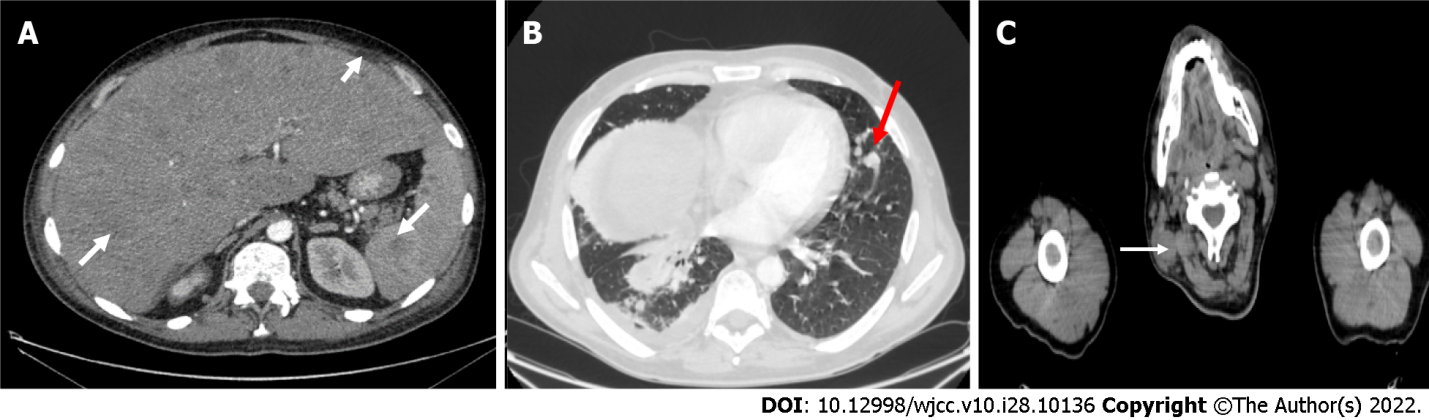 Figure 1 Computed tomography scan. A: Lesions in the liver, spleen, subcutaneous tissue (arrows); B: Lesions in the lungs (arrow); C: Pathological lymphadenopathy of the neck (arrow).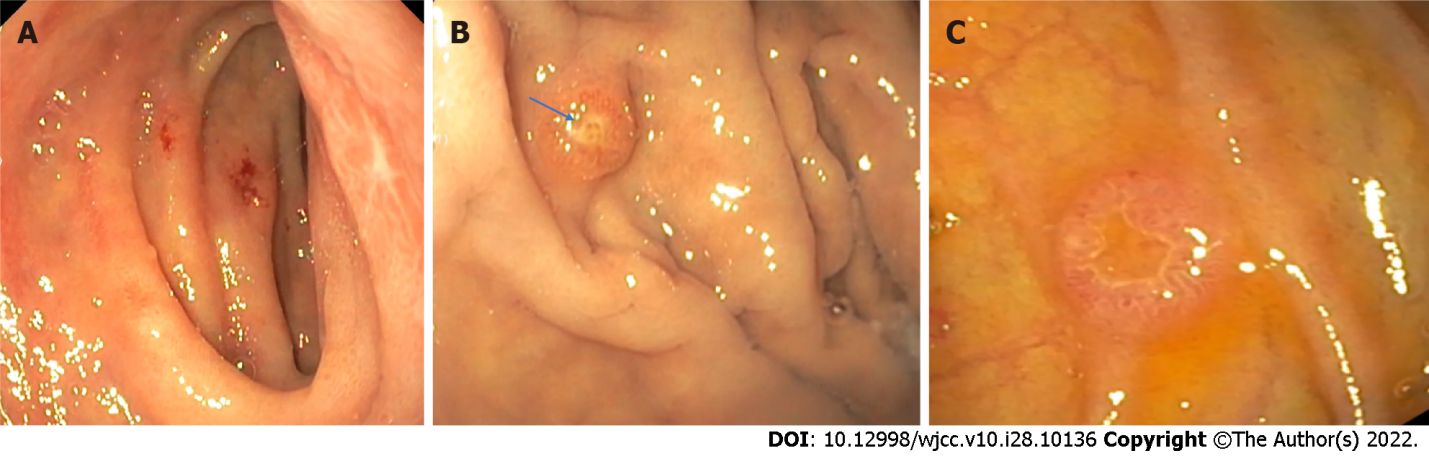 Figure 2 Upper endoscopy. A: Atypical ulcers of the duodenum; B: Atypical polyps in gastric fundus (arrow); C: Atypical polyp in descending part of the duodenum.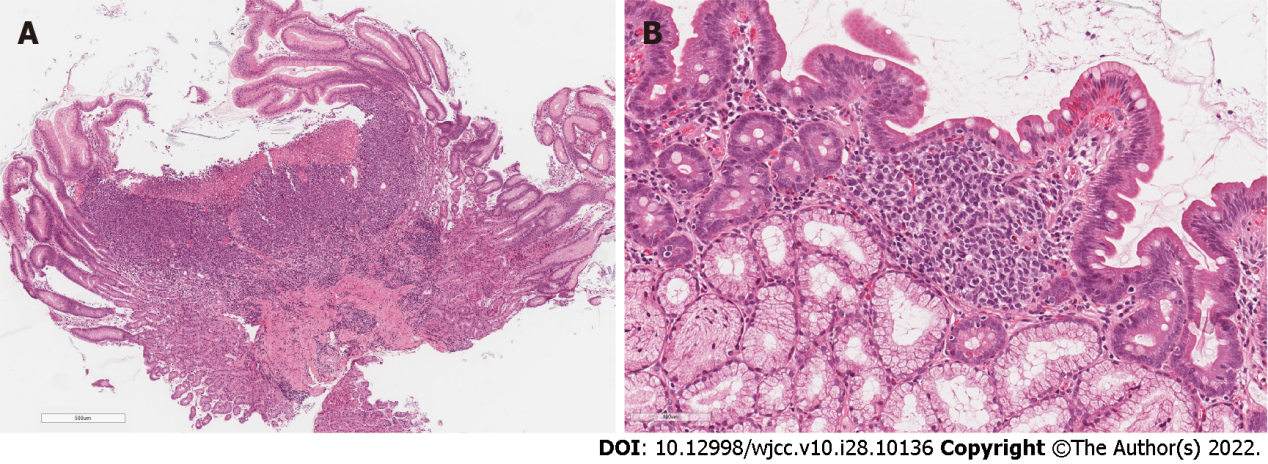 Figure 3 Stomach lesion and duodenal biopsy. A: Stomach lesion biopsy. Ulcerated diffuse infiltrate in body-type mucosa; B: Duodenal biopsy. Subtle focal infiltrate in lamina propria, composed of medium-sized dyscohesive cells.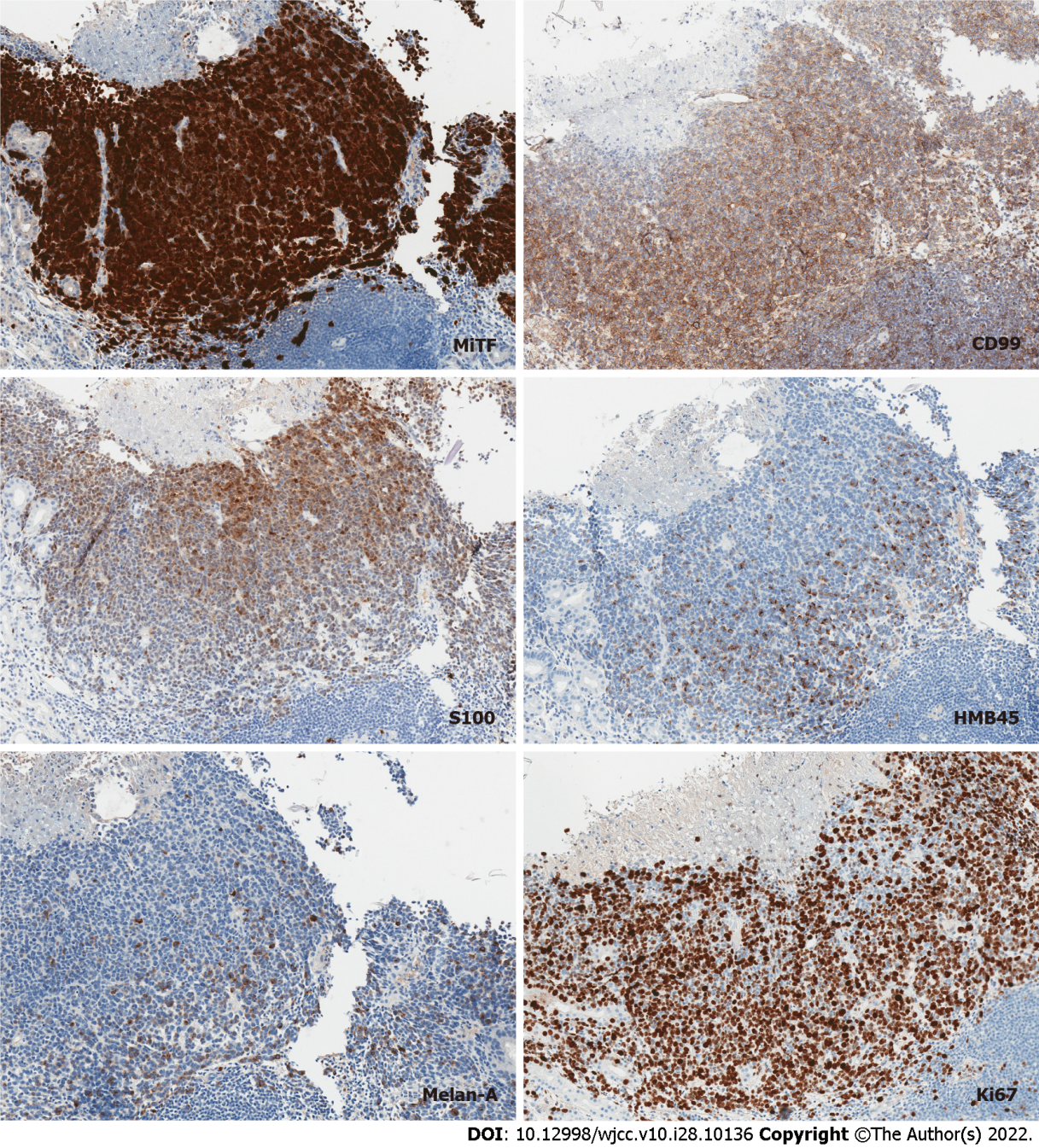 Figure 4 Immunohistochemistry. Tumor cells diffusely and intensely positive for microphthalmia-associated transcription factor, diffusely positive for CD99, partially positive for S100 and focally faintly positive for HMB45 and Melan-A. Ki-67 proliferation index was up to 80%. MiTF: Microphthalmia-associated transcription factor.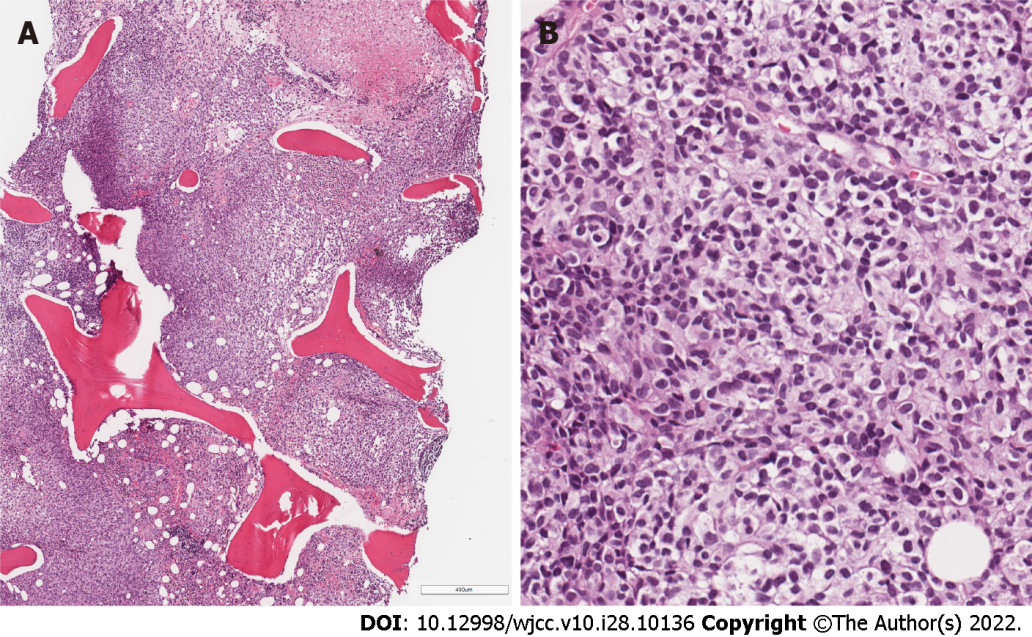 Figure 5 Bone marrow trephine biopsy. A: Metastatic melanoma with focal necrosis replacing hematopoietic tissue. B: Diffuse compact infiltrate of epithelioid cells with clear or pale cytoplasm and oval, indented or elongated nuclei.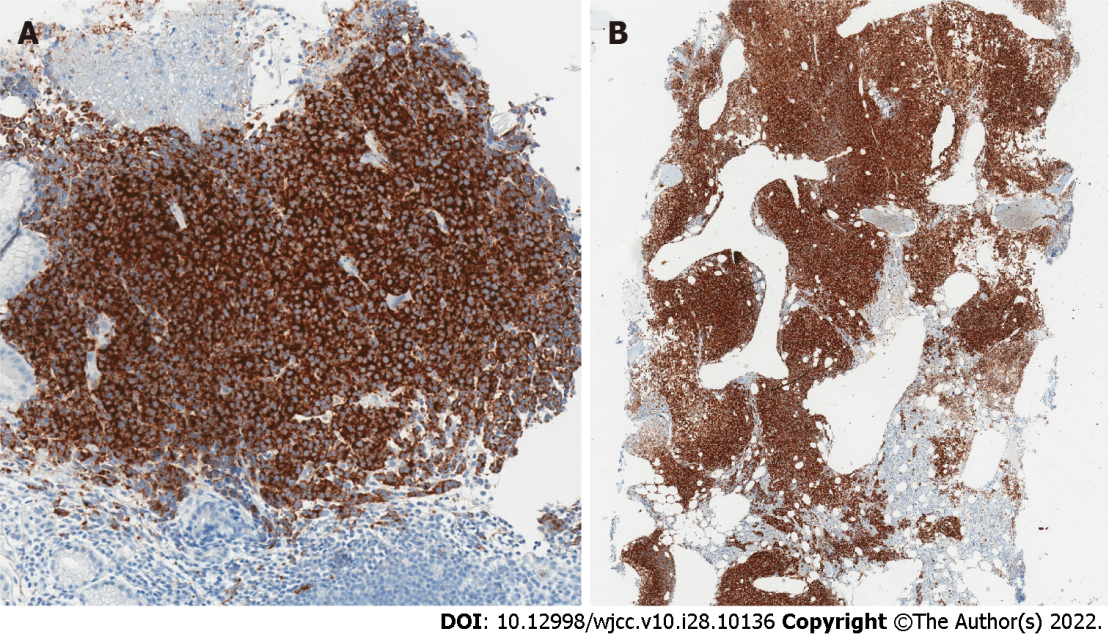 Figure 6 Strong diffuse tumor positivity for BRAF. A: Gastric biopsy, B: Bone marrow trephine biopsy.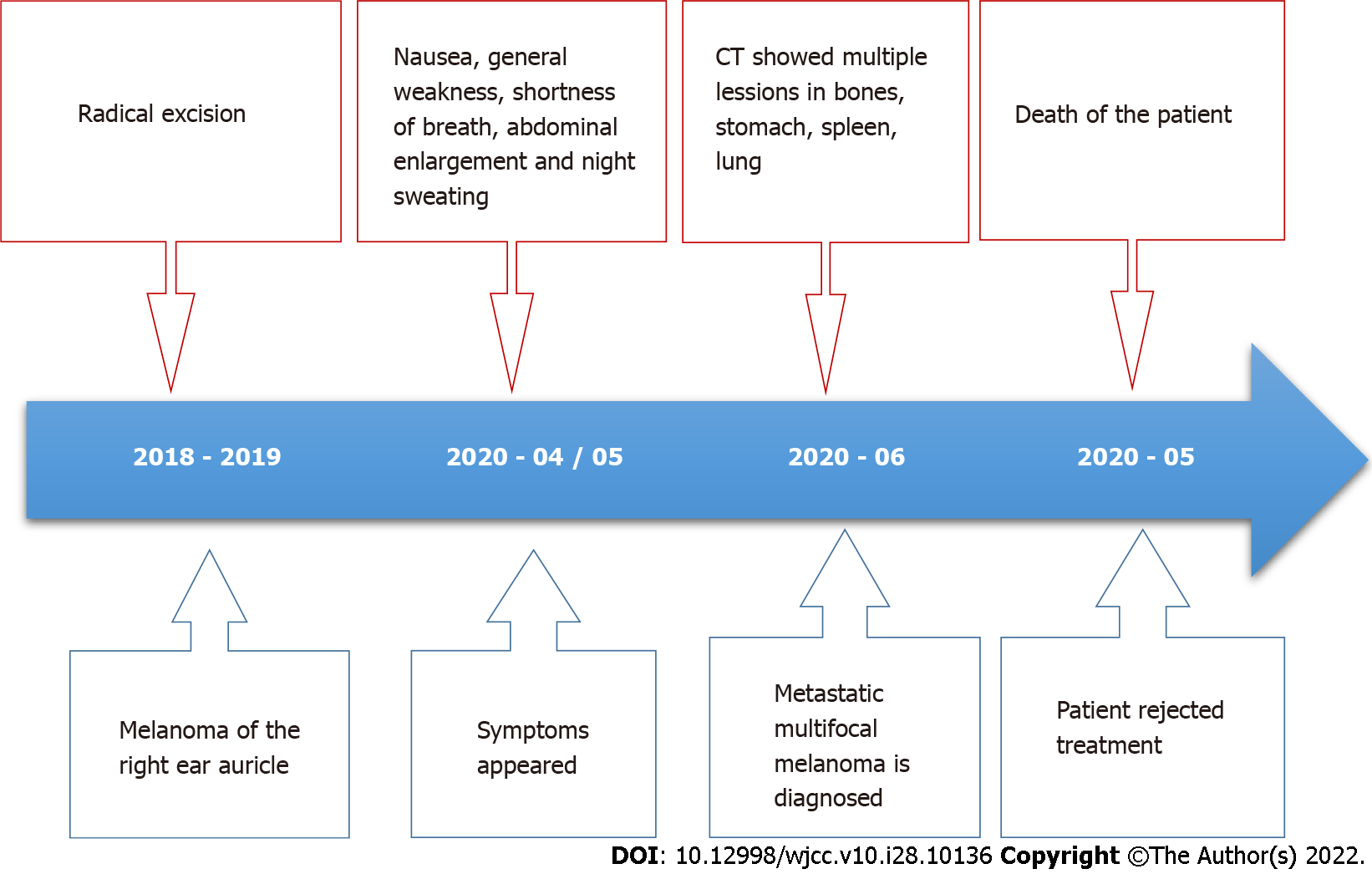 Figure 7 Case history timeline. CT: Computed tomography.Table 1 Laboratory test resultsALT: Aspartate transaminase; ALT: Alanine transaminase; ALP: Alkaline phosphatase LDH: Lactate dehydrogenase; GGT: Gamma- glutamyl transferase; CRP: C-reactive protein; PCT: Procalcitonin; Hgb: Hemoglobin; WBC: White blood cells.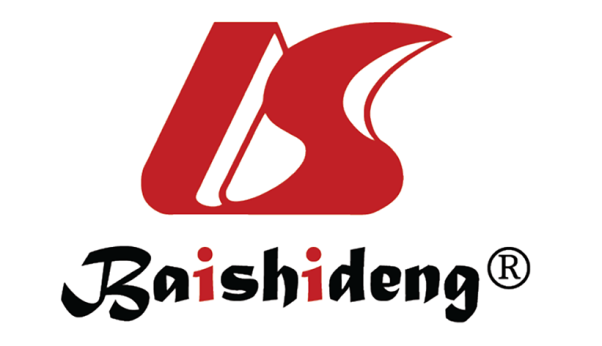 Published by Baishideng Publishing Group Inc7041 Koll Center Parkway, Suite 160, Pleasanton, CA 94566, USATelephone: +1-925-3991568E-mail: bpgoffice@wjgnet.comHelp Desk: https://www.f6publishing.com/helpdeskhttps://www.wjgnet.com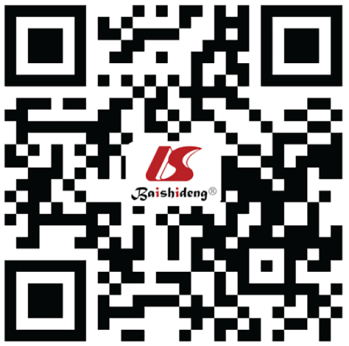 © 2022 Baishideng Publishing Group Inc. All rights reserved.CharacteristicsResultUnitsNormal valueALT110U/L< 40AST55U/L< 40ALP451U/L< 40LDH1200U/L125-243GGT802U/l< 36CRP168.8mg/L0-5PCT7.76ug/L< 0.051Hgb115g/L138-172WBC34.87× 109/L4-9.8